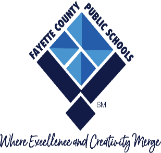                              (All Fundraisers must attach a copy of the Approved Fundraising Application)Date:Name of Organization or Group Requesting Use of Facilities:Is facility available on date/time requested?             		    Custodian available?Personnel required:	Custodian				    Equipment required (specify):		Kitchen Worker				Auditorium Tech		Other (specify)					Note: You may connect to fcboe_guest Wi-Fi however this is a publicly funded school internet network and no changes or site unblocking will be done to accommodate access. Please do not ask.Insurance requirements:  To rent any of the Fayette County School District facilities you will need to provide a current certificate of insurance with minimum limits of $1,000,000 for general liability per occurrence and a $5,000 medical payment endorsement.  Fayette County School District must be listed as the “additional insured” on the certificate. The address is:205 LaFayette Avenue, Fayetteville, GA 30214.         Contact(s)AddressCity/State/ZipE-Mail    Phone Number    Phone Number    Phone NumberAdditional NumberAdditional NumberSchool RequestedSchool RequestedSchool RequestedArea RequestedArea RequestedPurpose of EventPurpose of EventPurpose of EventApprox.  # of PeopleDates RequestedDates RequestedDates RequestedArrival Time  Arrival Time  Ending Time Ending Time Dates RequestedDates RequestedDates RequestedArrival Time  Arrival Time  Ending Time Ending Time Dates RequestedDates RequestedDates RequestedArrival TimeArrival TimeEnding TimeEnding TimeDates RequestedDates RequestedDates RequestedArrival TimeArrival TimeEnding TimeEnding Time